Interim Joint Committee on Health and Welfare and 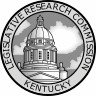 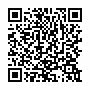 Family ServicesMeeting 5 AgendaWednesday, October 17, 2018 10:00 AM        NKU Health Innovation Center, Kenton Drive,Highland Heights, KentuckyCall to Order and Roll CallApproval of the Minutes of the September 19, 2018 MeetingWelcomeAshish Vaidya, PresidentNorthern Kentucky UniversityOverview of the Institute for Health InnovationValerie Hardcastle, Vice President for Health Innovation, and  St. Elizabeth Executive Director of the Institute for Health InnovationNorthern Kentucky UniversitySarah Giolando, Chief Strategy OfficerSt. Elizabeth HealthcarePatient No. 1 and the Cancer Trial that Just Might Change EverythingRay Takigiku, PhD, President and CEO 
Bexion PharmaceuticalsJohn L. Villano, MD, PhD
Director of Clinical Neuro-Oncology
Professor, Departments of Medicine, Neurosurgery, and Neurology
University of KentuckyBaby Steps and Beyond: A Regional Plan for Pregnant Moms and Babies with Substance Use DisorderRoseanne Nields, Vice President, Planning and Government RelationsSt. Elizabeth HealthcareTeresa Koeller, MDSt. Elizabeth Physicians 
Journey Recovery CenterEllee Humphrey, DNP, Director, Women's and Children's ServicesSt. Elizabeth HealthcareSara Hamilton, Director, Planning and Program DevelopmentSt. Elizabeth HealthcareTasha Brown, Community MemberSt. Elizabeth Healthcare Baby Steps Program Participant7. Consideration of Referred Administrative Regulations201 KAR 020:490 ProposedLicensed practical nurse infusion therapy scope of practice201 KAR 022:020 ProposedEligibility and credentialing procedure201 KAR 022:040 ProposedProcedure for renewal or reinstatement of a credential for a physical therapist or a physical therapist assistant201 KAR 022:170 ProposedPhysical Therapy Compact Commission902 KAR 010:051 ProposedRepeal of 902 KAR 10:050902 KAR 020:008 EmergencyLicense procedures and fee schedule902 KAR 020:251 ProposedRepeal of 902 KAR 20:250902 KAR 020:260 ProposedHospital-owned pain management clinics902 KAR 020:275 ProposedFreestanding or mobile technology902 KAR 020:401 EmergencyRepeal of 902 KAR 20:058, 902 KAR 20:145, 902 KAR 20:190, 902 KAR 20:400902 KAR 045:160 ProposedKentucky food processing, packaging, storage, and distribution operations902 KAR 047:071 ProposedRepeal of 902 KAR 47:040, 902 KAR 47:050, 902 KAR 47:060, and 902 KAR 47:0070902 KAR 055:011 Emergency Repeal of 902 KAR 55:010906 KAR 001:071 EmergencyRepeal of 906 KAR 1:050, 906 KAR 1:060, and 906 KAR 1:070
8. AdjournmentCommittee meeting materials may be accessed online at http://www.lrc.ky.gov/CommitteeMeetingDocuments/7Page 2 of 2